GLOSSARY: INTRO TO SUPPLY CHAIN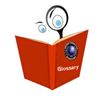 Directions:  Complete the glossary using the “Intro to Supply Chain” PowerPoint on my website (bkavass.weebly.com). Assignment is worth 100 points.VOCAB WORDDEFINITIONSupply Chain ManagementSupply ChainRaw MaterialsSupplierManufacturerDistributor/WarehouseRetailerConsumerLinksNodesOperations ManagementLogistics ManagementFunctions of a Business Organization:  Marketing  Finance/Accounting  Production & Operations  ManagementSCOR ModelSupply Chain Flows  Information Flow  Money Flow  Product Flow  Reverse Product FlowFunctional Areas of SC:   Purchasing   Manufacturing   Inventory Management   Demand Planning  Warehousing   Transportation   Customer ServiceInternal Supply ChainExternal Supply ChainCommon Documents Used in Supply Chain  Request for Proposal (RFP)  Purchase Order  Invoice  Inventory Counts  Delivery Schedules  Payment Schedules